MÔ TẢ CÔNG VIỆC 
1.  Mô tả công việc:Tham gia phát triển các sản phẩm của công ty theo yêu cầu của khách hàng và của ban giám đốc. Phân tích yêu cầu, thiết kế chức năng, databaseLập trình phát triển các tính năng của sản phẩm theo mô hình MicroserviceThực hiện công việc theo mô hình Agile Scrum, lập kế hoạch, thực hiện, kiểm soát và báo cáo công việc theo từng SprintChi tiết công việc khác trao đổi trực tiếp khi phỏng vấn.2. Quyền lợi được hưởng: - Tham gia BHXH (Công ty đóng 100% tiền BH)- Khám sức khỏe định kỳ- Thưởng Tết Tây, lương tháng thứ 13- Phép năm- Xét tăng lương: 6 tháng/ lần- Nghỉ lễ theo quy định nhà nước (10/03, 30/04, 01/05, 02/09, Tết Tây)- Tổ chức sinh nhật cho nhân viên, 08/03, 20/10, trung thu, noel,...- Team building, Picnic- Văn phòng bao đẹp có chỗ nghỉ trưa, phòng ăn trang bị đầy đủ dụng cụ (tủ lạnh, lò vi sóng)- Môi trường 9X năng động, trẻ trung vui vẻ và hòa đồng.3. Yêu cầu công việc: Có thể làm việc độc lập hoặc với một nhóm theo yêu cầuTinh thần trách nhiệm cao, cần thận và tỉ mỉ trong công việc Khả năng học hỏi và research nhanh. 4. Yêu cầu khác: Ứng viên: có xe máy, laptopLIÊN HỆ: PHÒNG NHÂN SỰ Ms.Trang – 0906811659 email trangtt@vihatgroup.comTên công ty: CÔNG TY TNHH CÔNG NGHỆ VIHATĐịa chỉ: số 6, đường 16, khu phố 5, phường Hiệp Bình Chánh, quận Thủ Đức, Thành phố Hồ Chí MinhThời gian làm việc: Từ thứ 2 đến thứ 6 ( và làm việc 2 ngày thứ 7 xen kẽ nhau trong tháng)Buổi sáng: 8h00-12h00Buổi chiều: 13h30-17h30Nghỉ trưa: 1 tiếng 30 phút.Website công ty: http://vihat.vn/ truy cập vào  để tìm hiểu về sản phẩm công ty nhé!Công ty TNHH Công Nghệ VIHAT là công ty với trên 100 thành viên trẻ năng động, sáng tạo, chuyên kinh doanh các dịch vụ về công nghệ, các giải pháp phần mềm cho các doanh nghiệp.Với 2 sản phẩm chính là https://esms.vn - Giải pháp SMS Marketing/SMS API chuyên nghiệp cho doanh nghiệp và http://teraapp.net - Giải pháp tạo ứng dụng di động trong 10 phút mà không cần lập trình.Hiện VIHAT đang là đối tác của các thương hiệu lớn như Lotte, Co.opmart, FAHASA, Passio, 24h.com.vn, Giaohangnhanh,... Thị trường kinh doanh của VIHAT không chỉ gói gọn tại Việt Nam mà còn mở rộng sang các quốc gia khác trên thế giới.Môi trường làm việc thoải mái và thân thiện. Bạn có muốn tham gia và phát triển cùng chúng tôi!Đại gia đình VIHAT đang chào đón bạn!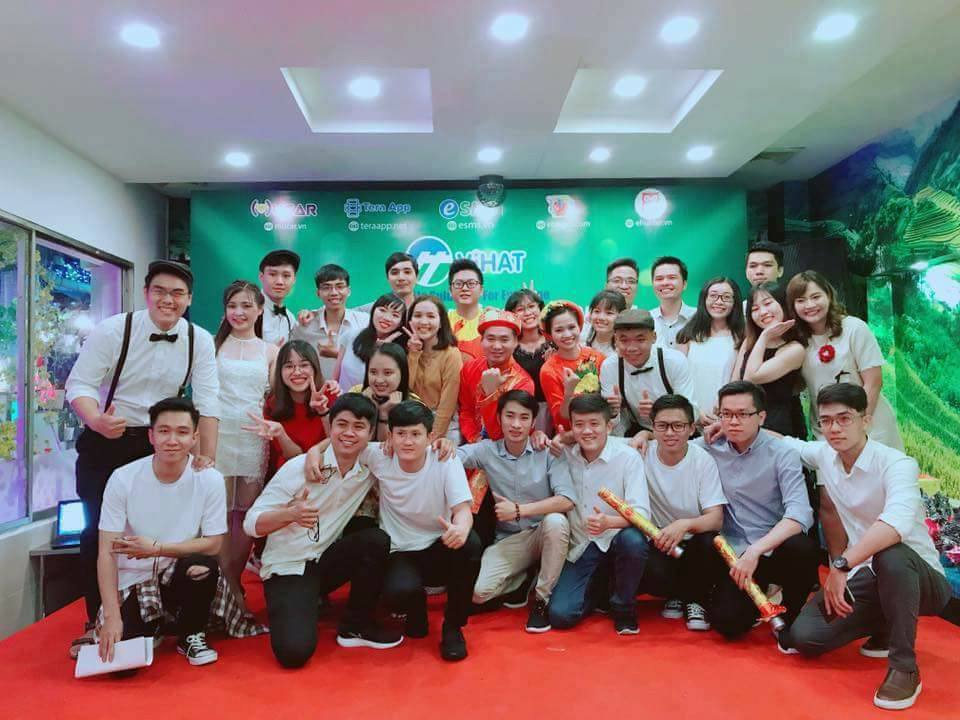 